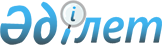 О внесении изменений в приказ Министра культуры и спорта Республики Казахстан от 29 декабря 2014 года № 157 "Об утверждении Правил охраны и содержания памятников истории и культуры"
					
			Утративший силу
			
			
		
					Приказ Министра культуры и спорта Республики Казахстан от 28 июня 2016 года № 183. Зарегистрирован в Министерстве юстиции Республики Казахстан 28 июля 2016 года № 14023. Утратил силу приказом Министра культуры и спорта Республики Казахстан от 15 апреля 2020 года № 90
      Сноска. Утратил силу приказом Министра культуры и спорта РК от 15.04.2020 № 90 (вводится в действие по истечении десяти календарных дней после дня его первого официального опубликования).
      В соответствии с подпунктом 14-2) статьи 19 Закона Республики Казахстан от 2 июля 1992 года "Об охране и использовании объектов истоpико-культуpного наследия" ПРИКАЗЫВАЮ:
      Внести в приказ Министра культуры и спорта Республики Казахстан от 29 декабря 2014 года № 157 "Об утверждении Правил охраны и содержания памятников истории и культуры" (зарегистрированный в Реестре государственной регистрации нормативных правовых актов за № 10163, опубликованный в газете "Казахстанская правда" от 19 мая 2015 года № 91 (27967), в газете "Егемен Қазақстан" от 19 мая 2015 года № 91 (28569) следующие изменения:
      в заголовок внесены изменения на государственном языке, текст на русском языке не меняется;
      в пункт 1 внесены изменения на государственном языке, текст на русском языке не меняется;
      в Правилах охраны и содержания памятников истории и культуры, утвержденных указанным приказом:
      в заголовок внесены изменения на государственном языке, текст на русском языке не меняется;
      в пункт 1 внесены изменения на государственном языке, текст на русском языке не меняется;
      подпункт 3) пункта 2 изложить в следующей редакции:
      "3) проводят научно-реставрационные работы.
      Согласовывают проведение научно-реставрационных работ на памятниках истории и культуры международного и республиканского значения с уполномоченным органом по охране и использованию объектов историко-культурного наследия.
      Направляют в местные исполнительные органы областей, городов республиканского значения, столицы в установленном Законом Республики Казахстан от 16 мая 2014 года "О разрешениях и уведомлениях" порядке уведомление о начале проведения научно-реставрационных работ на памятниках истории и культуры местного значения;".
      2. Департаменту по делам культуры и искусства Министерства культуры и спорта Республики Казахстан в установленном законодательством порядке обеспечить:
      1) государственную регистрацию настоящего приказа в Министерстве юстиции Республики Казахстан;
      2) в течение десяти календарных дней после государственной регистрации настоящего приказа направление его копий в графическом формате в полном соответствии с подлинником для официального опубликования в информационно-правовой системе "Әділет";
      3) в течение десяти календарных дней со дня государственной регистрации настоящего приказа направление в Республиканское государственное предприятие на праве хозяйственного ведения "Республиканский центр правовой информации Министерства юстиции Республики Казахстан" копий настоящего приказа в бумажном и электронном виде, заверенные электронной цифровой подписью лица, уполномоченного подписывать настоящий приказ, для официального опубликования, включения в Эталонный контрольный банк нормативных правовых актов Республики Казахстан, Государственный реестр нормативных правовых актов Республики Казахстан;
      4) размещение настоящего приказа после официального опубликования в течение десяти дней на интернет-ресурсе Министерства культуры и спорта Республики Казахстан;
      5) в течение десяти рабочих дней после исполнения мероприятий, предусмотренных настоящим пунктом, представление в Департамент юридической службы Министерства культуры и спорта Республики Казахстан сведений об исполнении мероприятий.
      3. Контроль за исполнением настоящего приказа возложить на курирующего вице-министра культуры и спорта Республики Казахстан.
      4. Настоящий приказ вводится в действие по истечении десяти календарных дней после дня его первого официального опубликования.
					© 2012. РГП на ПХВ «Институт законодательства и правовой информации Республики Казахстан» Министерства юстиции Республики Казахстан
				
Министр культуры и спорта
Республики Казахстан
А. Мухамедиулы